Amendment #1: S/2023/775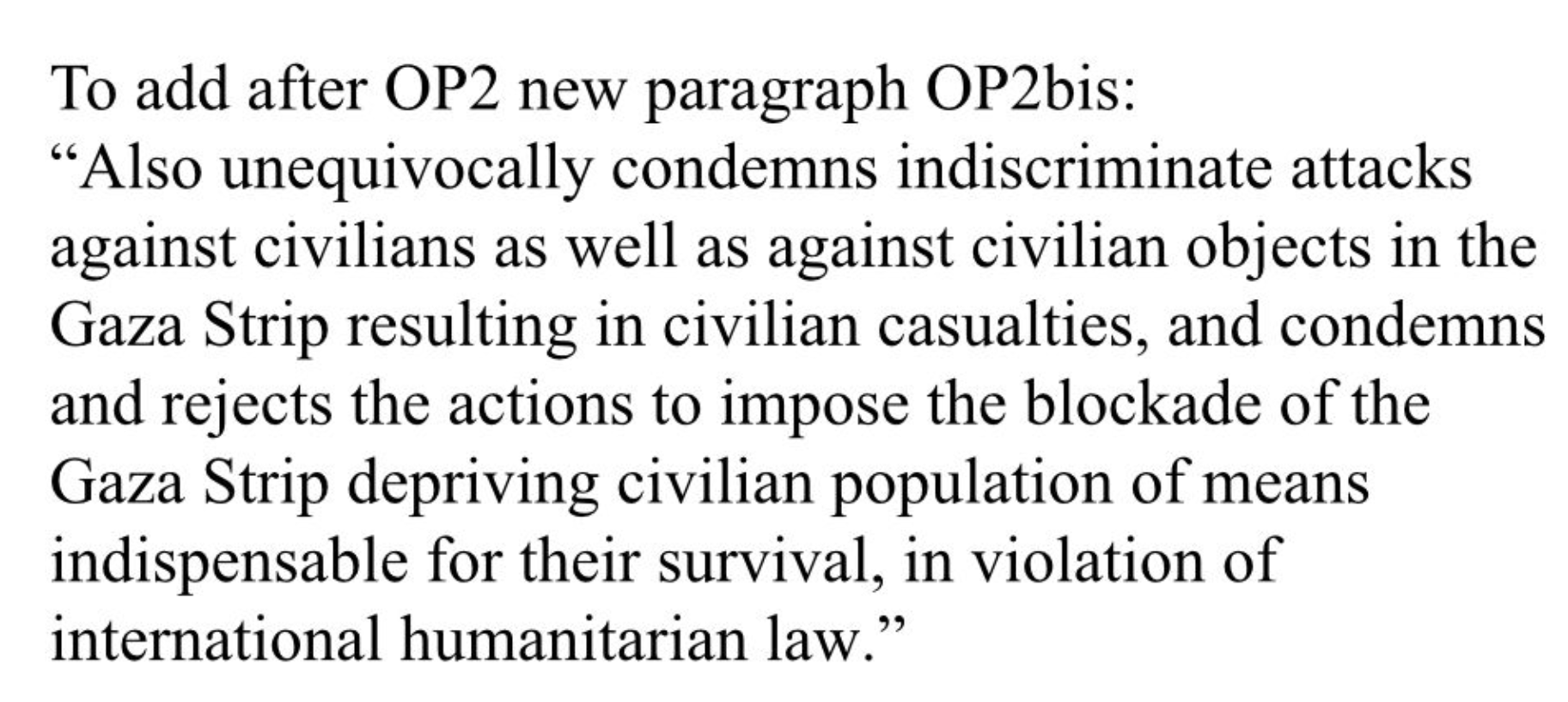 Amendment #2: S/2023/776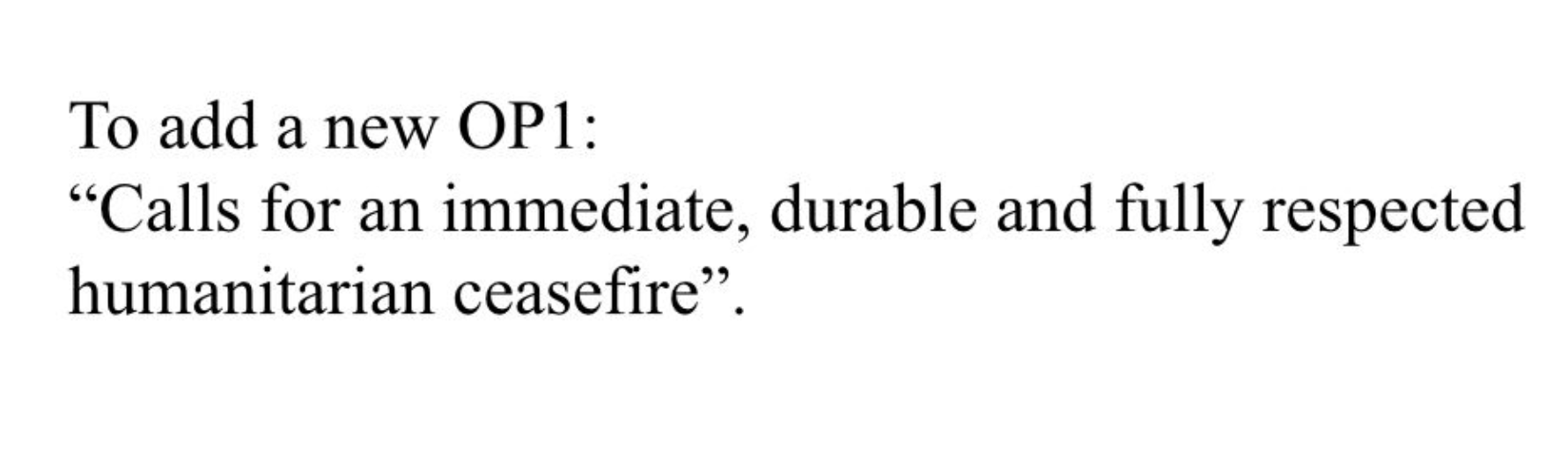 